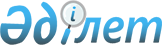 О внесении изменений в постановление Правительства Республики Казахстан от 15 июня 2009 года № 906 "Об утверждении Правил определения лимита правительственного долга и долга местного исполнительного органа, лимитов предоставления государственных гарантий и поручительств государства"
					
			Утративший силу
			
			
		
					Постановление Правительства Республики Казахстан от 19 октября 2018 года № 665. Утратило силу постановлением Правительства Республики Казахстан от 21 июня 2023 года № 492.
      Сноска. Утратило силу постановлением Правительства РК от 21.06.2023 № 492 (вводится в действие по истечении десяти календарных дней после дня его первого официального опубликования).
      Правительство Республики Казахстан ПОСТАНОВЛЯЕТ:
      1. Внести в постановление Правительства Республики Казахстан от 15 июня 2009 года № 906 "Об утверждении Правил определения лимита правительственного долга и долга местного исполнительного органа, лимитов предоставления государственных гарантий и поручительств государства" следующие изменения:
      в Правилах определения лимита правительственного долга и долга местного исполнительного органа, лимитов предоставления государственных гарантий и поручительств государств, утвержденных указанным постановлением:
      пункты 5, 6, 7 и 8 изложить в следующей редакции:
      "5. Для определения лимита долга местных исполнительных органов областей, городов республиканского значения, столицы на соответствующий финансовый год используются данные центрального уполномоченного органа по исполнению бюджета о состоянии долга местных исполнительных органов на начало планируемого периода.
      6. В случаях, когда заимствование местными исполнительными органами областей, городов республиканского значения, столицы осуществляется в виде получения займов от Правительства Республики Казахстан, лимит долга формируется с учетом заимствования в планируемом финансовом году и объема средств.
      7. В случаях, когда заимствование местными исполнительными органами областей, городов республиканского значения, столицы осуществляется в виде получения бюджетных кредитов из республиканского бюджета и выпуска местными исполнительными органами городов республиканского значения, столицы государственных ценных бумаг для обращения на внутреннем рынке для финансирования дефицита бюджета города республиканского значения, столицы, а также в виде выпуска местными исполнительными органами областей, городов республиканского значения, столицы государственных ценных бумаг для  обращения на внутреннем рынке для финансирования строительства жилья в рамках реализации государственных и правительственных программ:
      1) лимит долга формируется с учетом представленных в срок  до 15 августа года, предшествующего планируемому, местным исполнительным органом области, города республиканского значения, столицы по согласованию с центральным уполномоченным органом по исполнению бюджета и по делам архитектуры, градостроительства и строительства расчетов заимствования и возможности самостоятельно обслуживать и погашать свои долги в планируемом финансовом году;
      2) расчет лимита осуществляется исходя из прогноза бюджетных программ развития, учтенного при расчете трансфертов общего характера, на планируемый трехлетний период местного исполнительного органа области, города республиканского значения, столицы с учетом поправочных коэффициентов.
      8. Центральный уполномоченный орган по государственному планированию по согласованию с центральным уполномоченным органом по исполнению бюджета устанавливает лимит долга местных исполнительных органов областей, городов республиканского значения, столицы на планируемый финансовый год по формулам, согласно приложению 2 к настоящим Правилам, в срок до 15 сентября года, предшествующего планируемому.";
      приложение 2 к указанным Правилам изложить в редакции согласно приложению к настоящему постановлению.
      2. Настоящее постановление вводится в действие со дня его первого официального опубликования. Формулы определения лимитов долга местных исполнительных органов
      1. Лимит долга местных исполнительных органов областей, городов республиканского значения, столицы на планируемый период определяется согласно следующей формуле:
      Lslg = Dlg + BdefLg + Ss – Plg, где
      Dlg – долг местного исполнительного органа области, города республиканского значения, столицы на начало планируемого финансового года;
      BdefLg – бюджетные кредиты из республиканского бюджета, предоставляемые в планируемом финансовом году для реализации определенных целей в соответствии с бюджетным законодательством;
      Ss – объем государственных ценных бумаг, предполагаемых к выпуску местным исполнительным органом области, города республиканского значения, столицы в планируемом финансовом году;
      Plg – объем средств местного исполнительного органа области, города республиканского значения, столицы, направляемых на погашение долга в планируемом финансовом году.
      2. Определяемый лимит должен соответствовать следующему требованию:
      Lslg < MaxL*k, где
      Lslg – лимит долга местного исполнительного органа области, города республиканского значения, столицы в планируемом финансовом году в отношении к его прогнозу бюджетных программ развития, учтенного при расчете трансфертов общего характера, на планируемый трехлетний период;
      MaxL – максимальный лимит долга местного исполнительного органа области, города республиканского значения, столицы, который составляет 100 % от прогноза бюджетных программ развития, учтенного при расчете трансфертов общего характера на планируемый трехлетний период;
      k – поправочный коэффициент для местного исполнительного органа области, города республиканского значения, столицы (k=0,8 для регионов, получающих бюджетные субвенции из республиканского бюджета; k=1 для регионов, перечисляющих бюджетные изъятия в республиканский бюджет).
					© 2012. РГП на ПХВ «Институт законодательства и правовой информации Республики Казахстан» Министерства юстиции Республики Казахстан
				
      Премьер-Министр Республики Казахстан 

Б. Сагинтаев
Приложение
к постановлению Правительства
Республики Казахстан
от 19 октября 2018 года № 665
Приложение 2
к Правилам определения лимита
правительственного долга и
долга местного исполнительного 
органа, лимитов предоставления
государственных гарантий и 
поручительств государства
